Lampiran 1. Hasil identifikasi Labu siam 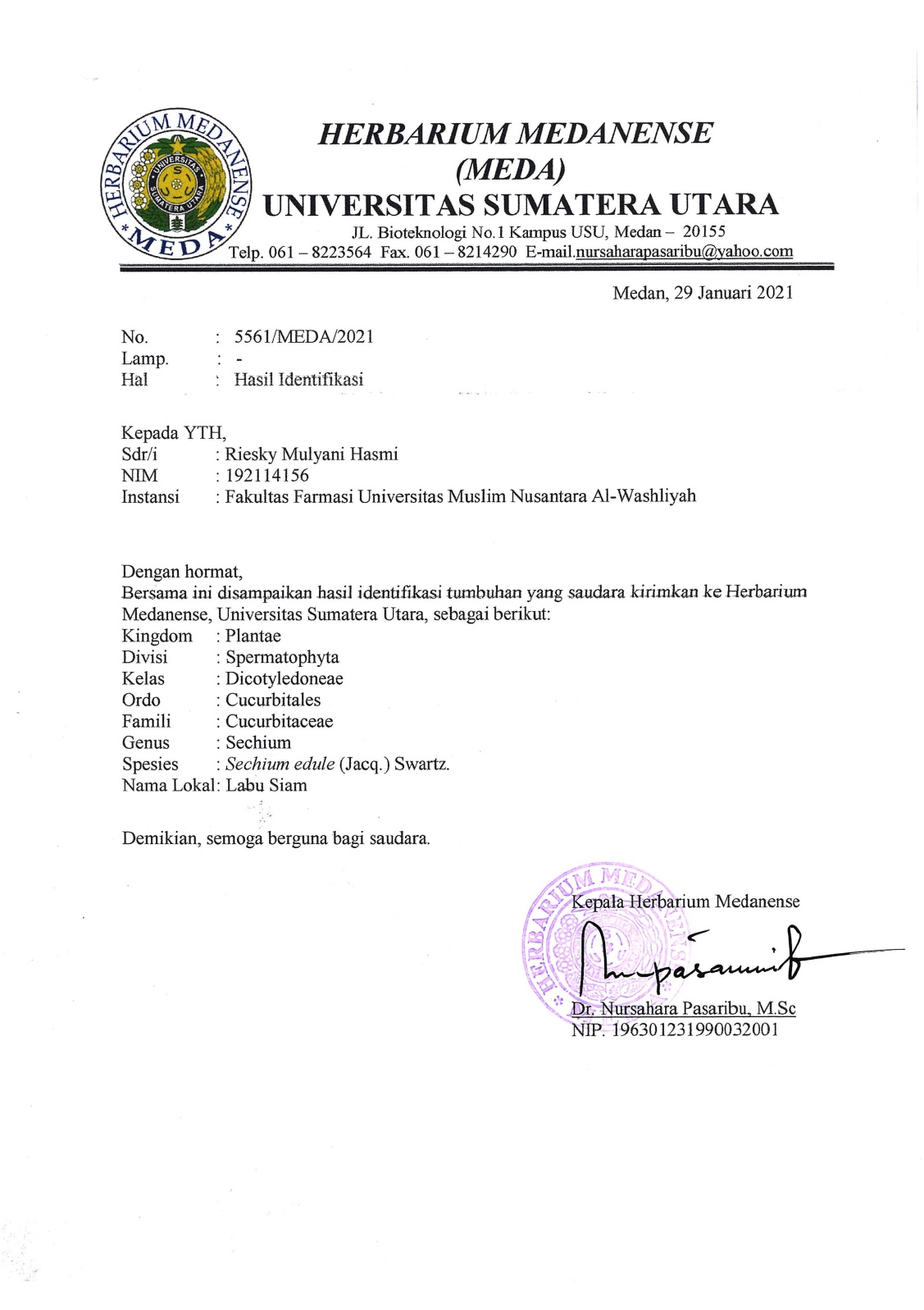 Lampiran 2. Surat Keterangan Izin Laboratorium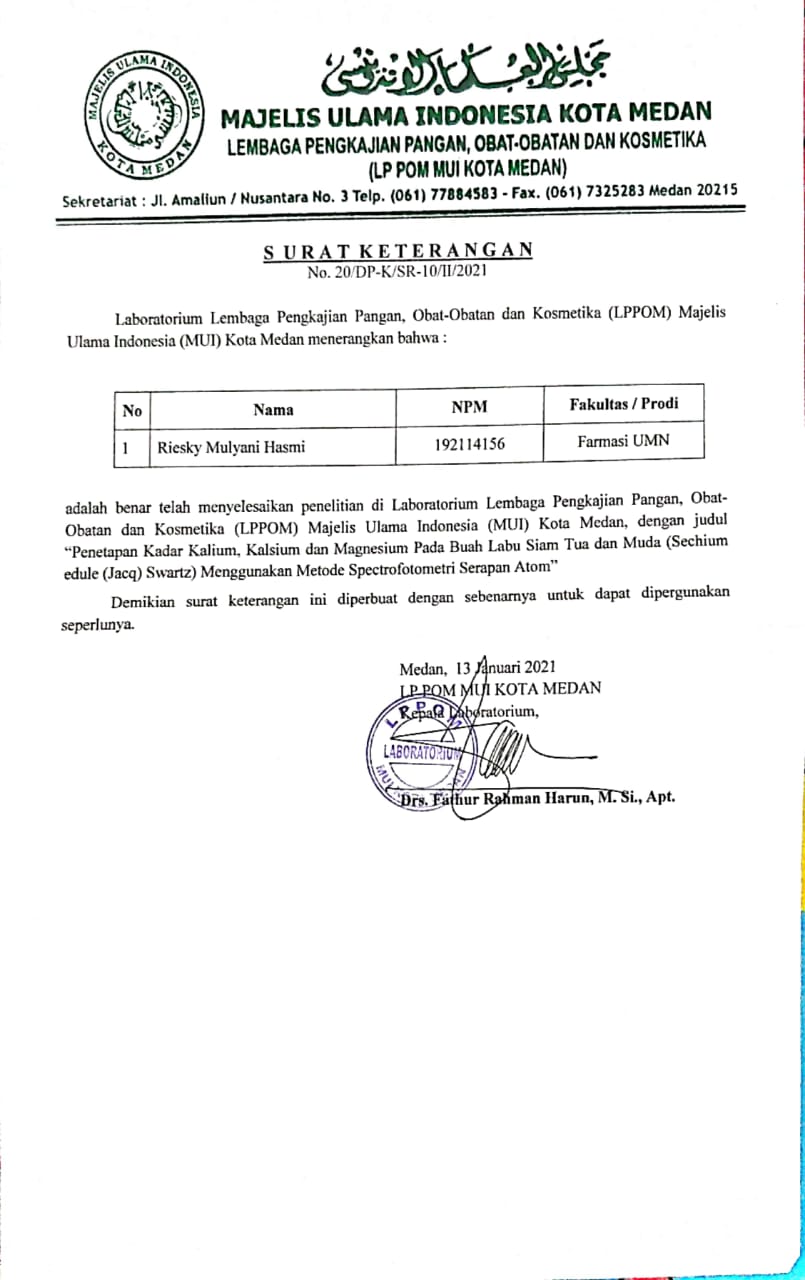 Lampiran 3.  Sampel yang digunakan.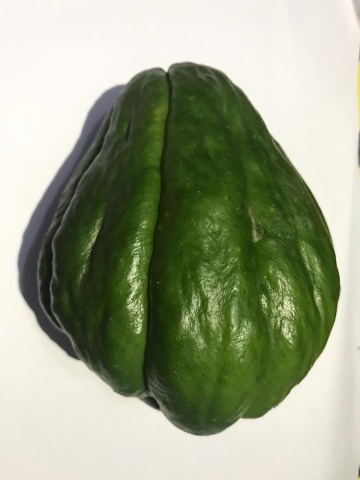 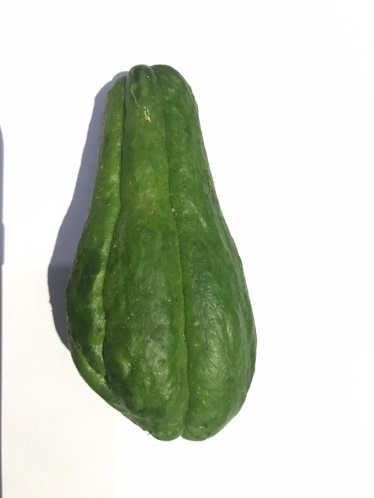 Labu Siam Tua dan Muda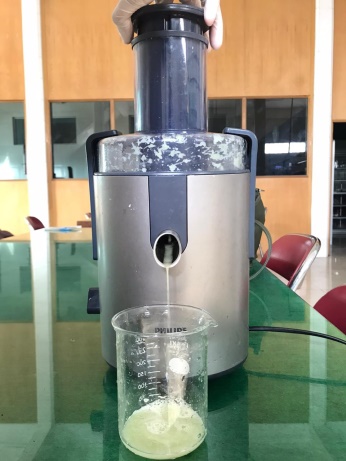 Sari Buah Labu Siam Tua dan MudaLampiran 4. Hasil Analisis Kuantitatif 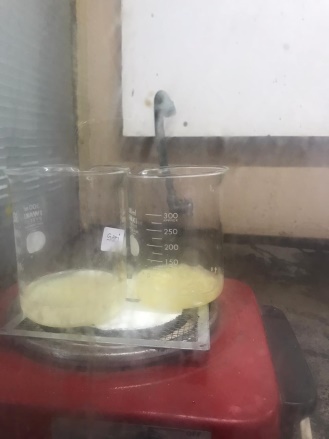 Sampel yang telah ditambahkan dengan HNO3 lalu dipanaskan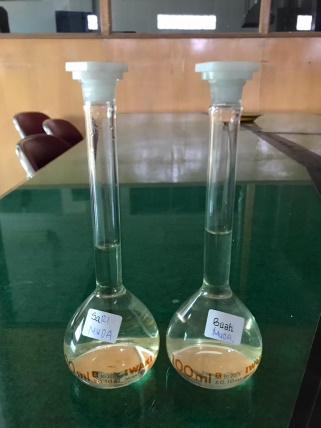 Sampel yang telah ditambahkan Aqua DemineralisataLampiran 5. Gambar Alat yang digunakan 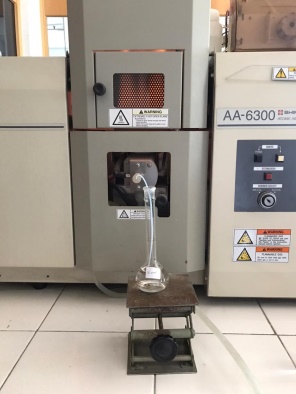 Alat Spektrofotometer Serapan Atom Shimadzu AA-6300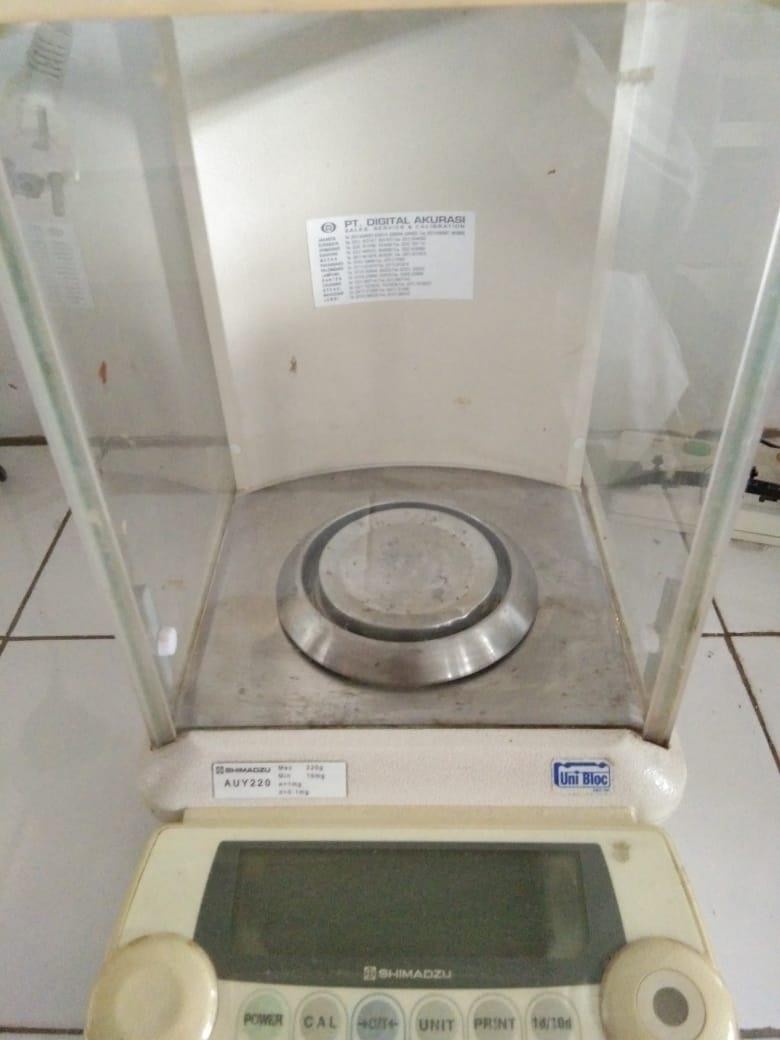 Neraca AnalitikLampiran 6. Bagan Alir Proses Destruksi Basah Labu Siam Tua dan Muda     Buah labu siam Tau dan Muda dicuci dengan      air mengalir     Ditiriskan sampai kering     Daging buah labu siam tua dan muda di juice,               diambil sarinya	        Ditimbang seksama sebanyak 25 gr di dalam beaker glassDitambahkan HNO3 65% sebanyak 50 ml dan di              diamkan selama 30 menit		Kemudian di uapkan diatas hotplat sampai sampel berubah warna dari kuning menjadi beningDitambahkan aqua demineralisata secukupnyaSaring ke dalam labu ukur 100 ml menggunakan  kertas saring Whatman No. 42 sampai garis tandaDikocokLampiran 7. Bagan Alir Pembuatan Larutan Sampel                                 Sebanyak 1 ml larutan sampel hasil destruksi     		       kemudian dimasukkan kedalam labu  tentukur 50 ml                                                                       Kemudian dicukupkan volumenya dengan  menggunakan aqua demineralisata sampai garis tanda  Dilakukan pengujian kualitatif	 Dilakukan pengujian kuantitatif dengan spektrofotometer    serapan atom pada (λ = 766,5 nm untuk mineral kalium),                                            (λ = 422,7 nm untuk mineral kalsium),dan (λ =285,2 nm untuk mineral magnesium)	  Dihitung kandungan mineral kalium, kalsium                       dan magnesiumLampiran 8. Data Hasil Pengukuran Absorbansi Larutan Standar Kalsium, Kalium, Besi dan NatriumData Hasil Pengukuran Absorbansi Larutan Standar KalsiumData Hasil Pengukuran Absorbansi Larutan Standar KaliumLampiran 8 (Lanjutan)Data Hasil Pengukuran Absorbansi Larutan Standar MagnesiumLampiran 9. Data Hasil Pengukuran Absorbansi Larutan Strandar Kalsium Dan Perhitungan Persamaan Garis Regresi Kalsium Dan Koefisien Korelasi (r).Data Hasil Pengukuran Absorbansi Larutan Strandar KalsiumPerhitungan Persamaan Garis Regresi Kalsium Lampiran 9 (Lanjutan)a 	= 	= 	= 0,008631428= a + bb  	=  a	= 0,0216 – (0,008631428)(2,5)	= 0,000021429Maka persamaan garis regresinya adalah: Y = 0,008631428X + 0,000021429	= 	= = 0,9966Lampiran 10. Data Hasil Pengukuran Absorbansi Larutan Strandar Kalium Dan Perhitungan Persamaan Garis Regresi Kalsium Dan Koefisien Korelasi (r).Data Hasil Pengukuran Absorbansi Larutan Strandar KaliumPerhitungan Persamaan Garis Regresi Kalium 	Lampiran 10 (Lanjutan)a 	= 	= 	= 0,1804= a + bb  	=  a	= 0,120366666 – (0,1804)(0,666666666)	= 0,0001Maka persamaan garis regresinya adalah: Y = 0,124720988X + 0,037219341	= 	= = 0,9996Lampiran 11. Data Hasil Pengukuran Absorbansi Larutan Strandar Magnesium Dan   Perhitungan Persamaan Garis Regresi Kalsium Dan Koefisien Korelasi (r).Data Hasil Pengukuran Absorbansi Larutan Strandar Magnesium2.  Perhitungan Persamaan Garis Regresi MagnesiumLampiran 11 (Lanjutan)a 	= 	= 	= 0,1962857143= a + bb  	=  a	= 0,0497– (0,1962)(0,2500)	= 0,00065Maka persamaan garis regresinya adalah: Y = 0,1962857143X + 0,00065	= 	= = 0,9998Lampiran 12. Contoh Perhitungan Kadar Mineral Kalsium, Kalium dan MagnesiumContoh Perhitungan Kadar Mineral Kalium pada Sari Labu Siam TuaBerat sampel yang ditimbang (1) = 25,1140 g Serapan (Y) = 0,1315Persamaan Regresi: 	Y = 0,18051 X + 0,00000Konsentrasi			 (X) == 0,72849 µg/ml		= = 29,00732 µg/g= 2,900732 mg/100gContoh Perhitungan Kadar Mineral Kalium pada Sari Labu Siam MudaBerat sampel yang ditimbang  = 25,2250 g Serapan (Y) = 0,2252Persamaan Regresi: 	Y = 0,18051 X + 0,00000Konsentrasi			 (X) == 1,24757 µg/mlLampiran 12 (Lanjutan)		= = 4,9457µg/g= 0,49457 mg/100gContoh Perhitungan Kadar Mineral Kalsium pada Sari Labu Siam TuaBerat sampel yang ditimbang = 25,3320 g Serapan (Y) = 0,0128Persamaan Regresi: 	Y = 0,0086600 X + 0,00000Konsentrasi			 (X) == 1,478060 µg/ml		= = 5,8347 µg/g= 0,5834mg/100gLampiran 12 (Lanjutan)Contoh Perhitungan Kadar Mineral Kalsium pada Sari Labu Siam MudaBerat sampel yang ditimbang  = 25,4410 g Serapan (Y) = 0,0067Persamaan Regresi: 	Y = 0,0086600 X + 0,00000Konsentrasi 		(X) == 0,773672 µg/ml		= = 3,0410 µg/g= 0,30410mg/100gContoh Perhitungan Kadar Mineral Magnesium pada Sari Labu Siam TuaBerat sampel yang ditimbang  = 25,5520 g Serapan (Y) =  0,0928Persamaan Regresi: 	Y = 0,19800 X + 0,00000Konsentrasi 		(X) == 0,468686 µg/mlLampiran 12 (Lanjutan)		= = 45,8560 µg/g= 4,58560 mg/100gContoh Perhitungan Kadar Mineral Magnesium pada Sari Labu Siam MudaBerat sampel yang ditimbang  = 25,6630 g Serapan (Y) =  0,0768Persamaan Regresi: 	Y = 0,19800 X + 0,00000Konsentrasi			 (X) == 0,387878 µg/ml		= = 37,7857 µg/g= 3,7785 mg/100gLampiran 13. Perhitungan Statistik Kadar Kalsium Pada Labu Siam Tua dan MudaPerhitungan Statistik Kadar Kalsium dalam Labu Siam TuaPada interval kepercayaan 99% dengan nilai α = 0,01 dk = 5 diperoleh nilai t tabel = α/2, dk = 4,0321.Data diterima jika < 	Lampiran 13 (Lanjutan)Dari hasil perhitungan di atas didapat semua <  , maka semua data tersebut diterima.      		  µ      =   X   ± (t (α/2, dk) x  SD /)= 0,55724 ± (4,0321 x 0,02280 / )= 0,55724  ± (4,0321 x 0,009308)= (0,55724 ± 0,0375 )mg/100gKadar Kalsium dalam sari Labu Siam Tua sebenarnya terletak antara (0,51974 ± 0,59474 )mg/100gLampiran 13 (Lanjutan)Perhitungan Statistik Kadar Kalsium dalam Labu Siam MudaPada interval kepercayaan 99% dengan nilai α = 0,01 dk = 5 diperoleh nilai t tabel = α/2, dk = 4,0321. Data diterima jika < Lampiran 13 (Lanjutan)Dari hasil perhitungan di atas di dapat semua <  , maka semua data tersebut diterima.µ	=   X   ± (t (α/2, dk) x  SD /)= 0,3398 ± (4,0321 x 0,04076 / )= 0,3398  ± (4,0321 x 0,016640)= (0,3398 ± 0,067094 )mg/100gLampiran 13 (Lanjutan)Kadar Kalsium dalam sari Labu Siam Muda sebenarnya terletak antara  (0,272706± 0,406894 )mg/100gLampiran 14. Perhitungan Statistik Kadar Kalium Pada Labu Siam Tua dan MudaPerhitungan Statistik Kadar Kalium dalam Labu Siam TuaPada interval kepercayaan 99% dengan nilai α = 0,01 dk = 5 diperoleh nilai t tabel = α/2, dk = 4,0321.Data diterima jika < 	Lampiran 14 (Lanjutan)Dari hasil perhitungan di atas didapat semua <  , maka semua data tersebut diterima.µ	=   X   ± (t (α/2, dk) x  SD /)= 2,60817 ± (4,0321 x 0,20700 / )= 2,60817  ± (4,0321 x0,08451)= (2,60817 ± 0,34075)mg/100gKadar Kalsium dalam sari Labu Siam Tua sebenarnya terletak antara (2,26742 ± 2,94892)mg/100gLampiran 14 (Lanjutan)Perhitungan Statistik Kadar Kalium dalam Labu Siam MudaPada interval kepercayaan 99% dengan nilai α = 0,01 dk = 5 diperoleh nilai t tabel = α/2, dk = 4,0321.Data diterima jika < 	Lampiran 14 (Lanjutan)Dari hasil perhitungan di atas didapat semua <  , maka semua data tersebut diterima.µ	=   X   ± (t (α/2, dk) x  SD /)= 0,47674 ± (4,0321 x 0,02276 / )=  0,47674 ± (4,0321 x0,00929)= (0,47674 ± 0,03745)mg/100gKadar Kalium dalam sari Labu Siam Muda sebenarnya terletak antara (0,43929 ± 0,51419)mg/100gLampiran 15. Perhitungan Statistik KadarMagnesium Pada Labu Siam Tua dan MudaPerhitungan Statistik Kadar Magnesium  dalam Labu Siam TuaPada interval kepercayaan 99% dengan nilai α = 0,01 dk = 5 diperoleh nilai t tabel = α/2, dk = 4,0321.Data diterima jika < Lampiran 15 (Lanjutan)		Dari hasil perhitungan di atas didapat semua <  , maka semua data tersebut diterima.µ	=   X   ± (t (α/2, dk) x  SD /)=  4,98712 ± (4,0321 x 0,48027/ )=  4,98712 ± (4,0321 x 0,196076)= (4,98712 ±0,79059 )mg/100gLampiran 15 (Lanjutan)Kadar Kalium dalam sari Labu Siam Muda sebenarnya terletak antara (4,19653 ± 5,77771 )mg/100gPerhitungan Statistik Kadar Magnesium  dalam Labu Siam MudaPada interval kepercayaan 99% dengan nilai α = 0,01 dk = 5 diperoleh nilai t tabel = α/2, dk = 4,0321.Data diterima jika < Lampiran 15 (Lanjutan)		Dari hasil perhitungan di atas didapat semua <  , maka semua data tersebut diterima.µ	=   X   ± (t (α/2, dk) x  SD /)=  4,68743 ± (4,0321 x 0,61074/ )=  4,68743± (4,0321 x 0,2493)= (4,68743  ± 1,005202)mg/100gLampiran 15 (Lanjutan)Kadar Kalium dalam sari Labu Siam Muda sebenarnya terletak antara (3,682228 ± 5,69263 )mg/10Lampiran 16. Perhitungan Batas Deteksi dan Batas Kuantitasi pada Sampel.Perhitungan Batas Deteksi dan Batas Kuantitasi KalsiumY	= 0,0086 X + 0,0000Slope = 0,0086Lampiran 16 (Lanjutan)Perhitungan Batas Deteksi dan Batas Kuantitasi KaliumY	= 0,1247 X + 0,0372Slope = 0,1247Lampiran 16 (Lanjutan)Lampiran 16 (Lanjutan)Perhitungan Batas Deteksi dan Batas Kuantitasi MagnesiumY	= 0,1962 X + 0,0006Slope = 0,1962Lampiran 16 (Lanjutan)Lampiran 17. Tabel Distribusi T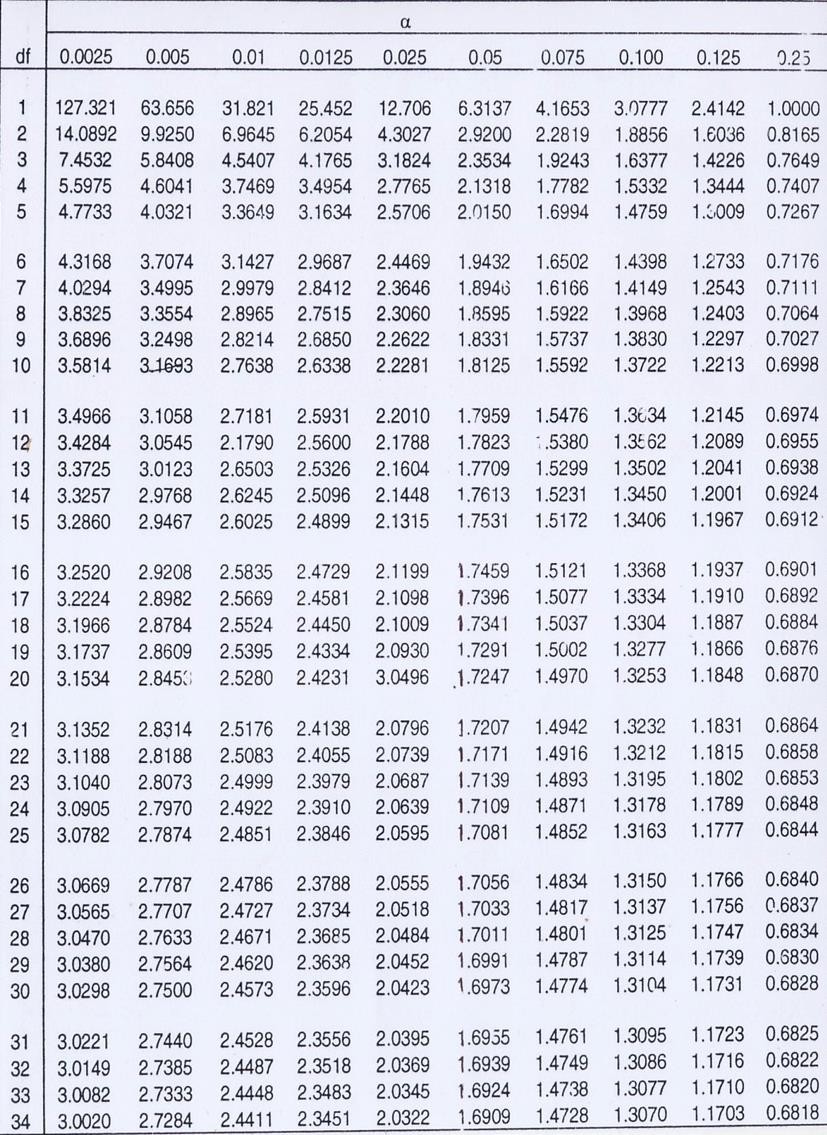 NoKonsentrasi (µg/ml)(X)Absorbansi(Y)10,00000,000021,00000,007232,00000,019143,00000,027254,00000,033765,00000,0429NoKonsentrasi (µg/ml)(X)Absorbansi(Y)10,00000,000020,40000,074030,60000,104940,80000,146951,00000,179561,20000,2169NoKonsentrasi (µg/ml)(X)Absorbansi(Y)10,00000,000020.10000,021730,20000,039040,30000,059150,40000,080060,50000,0984No.Konsentrasi (mg/l)(X)Serapan(Y)1.0,00000,00002.1,00000,00723.2,00000,01914.3,00000,02725.4,00000,03376.5,00000,0429No.XYXYX2Y21.0,00000,00000,00000,00000,00002.1,00000,00720,00721,00000,000051843.2,00000,01910,03824,00000,000364814.3,00000,02720,08169,00000,000739845.4,00000,03370,134816,00000,001135696.5,00000,04290,214525,00000,0018404115,0000=2,50,1301= 0,02160,476355,00000,00413259No.Konsentrasi (mg/l)(X)Serapan(Y)1.0,00000,00002.0,40000,07403.0,60000,10494.0,80000,14695.1,00000,17956.1,20000,2169No.XYXYX2Y21.0,00000,00000,00000,00000,00002.0,40000,07400,02960,160,0054763.0,60000,10490,062940,360,011004014.0,80000,14690,117520,640,021579615.1,00000,17950,179510,032220256.1,20000,21690,260281,440,047045614=0,66660,7222= 0,12030,649843,60,11732548NoKonsentrasi (µg/ml)(X)Absorbansi(Y)10,00000,000020.10000,021730,20000,039040,30000,059150,40000,080060,50000,0984No.XYXYX2Y21.0,00000,00000,00000,00000,00002.0,10000,02170,002170,010,0004703.0,20000,03900,00780,040,0015214.0,30000,05910,017730,090,0034925.0,40000,08000,0320,160,0064006.0,50000,09840,04920,250,0096821,5=0,250,2982= 0,04970,10890,550,021565No.X(Kadar mg/100g )X – X(X - X)210,574740,01750,0003062520,55840,001160,00000134530,58340,026160,00068434540,56730,010060,00010120350,52870,028540,00081453160,53090,026340,000693795∑X = 3,34344X = 0,55724∑(X - X)2 = 0,002601469No.X       (Kadar mg/100g )X – X(X - X)210,40000,06020,0036240420,36160,02180,0004752430,35550,01570,0002464940,304100,03570,0012744950,28920,05060,0025603660,32840,01140,00012996∑X = 2,0388X = 0,3398∑(X - X)2 = 0,00831058No.X(Kadar mg/100g )X – X(X - X)212,9007320,29250,0855562522,508020,10010,0100200132,556480,05160,0026625642,306000,302170,09130670852,61250,004330,00001874862,765320,157150,024696122∑X = 15,649052X = 2,60817∑(X - X)2 = 0,214260398No.X(Kadar mg/100g )X – X(X - X)210,498720,021980,0004831220,494570,017830,00031790830,49160,014860,000220840,47810,001360,00000184950,44940,027340,000747460,44810,028640,0008202∑X = 2,86049X = 0,47674∑(X - X)2 =0,002591277No.X(Kadar mg/100g )X – X(X - X)215,44480,457680,20947098225,64610,658980,4342546434,96430,022820,00052075244,87360,113520,0128867954,58560,401520,1612183164,408340,578780,334986288∑X = 29,92274X = 4,98712∑(X - X)2 = 1,153337762No.X(Kadar mg/100g )X – X(X - X)215,22860,541170,292864925,295760,608330,370065335,009220,321790,103548844,64530,042130,001774954,167210,520220,27062863,77850,908930,8261537∑X = 28,12459X = 4,68743∑(X - X)2 = 1,8650356NoKonsentrasi (µg/ml)XSerapan YYiY-Yi(Y-Yi)210,00000,00000,00000,00000,000021,00000,000720,0086-0,007880,00006209432,00000,01910,01720,00190,0000036143,00000,02720,02580,00140,0000019654,00000,03370,0344-0,00070,0000004965,00000,04290,043-0,00010,00000001∑0,000068164NoKonsentrasi (µg/ml)XSerapan YYiY-Yi(Y-Yi)2 10,00000,00000,0372-0,03720,0013838420,40000,07400,08708-0,013080,00017108530,60000,10490,11202-0,007120,00005069440,80000,14690,136960,009940,00009880351,00000,17950,16190,01760,0003097661,20000,21690,186840,030060,000903603∑0,002917785NoKonsentrasi (µg/ml)XSerapan YYiY-Yi(Y-Yi)2 10,00000,00000,0006-0,00060,0000003620,10000,02170,020220,001480,0000021930,20000,03900,03984-0,000840,00000070540,30000,05910,05946-0,000360,00000012950,40000,08000,079080,000920,00000084660,50000,09840,09870,00030,00000009∑0,00000432